LAGLEDARELedare – detta gäller för samtliga ledare verksamma i CIFVi ser och behandlar varje individ som en unik person. Spelaren är här för att lära, inte för att kunna.Vi uppmuntrar och ger positiv feedback. Vi uppmuntrar försöken, inte resultatenVi känner till och uppträder enligt CLEMENSANDANCIF uppmuntrar och tillhandahåller utbildning för våra ledare till den nivå som föreskrivs som lägst i utbildningsplanen för respektive verksamhetCIF tillhandahåller vägledning för de olika ledarrollerna i ett lag (laget.se, LOK)CIF skapar förutsättningar för att varje lag ska ha en väl tilltagen ledarstab.CIF genomför ledarträffar för att utbyta erfarenheterNya ledare ska vid ”uppstart” ges en genomgång av CIF:s verksamhetsidé, verksamhetsplan och policyHur hanterar vi olämpliga ledare?Ledarskapet i CIF ska bedrivas inom ramen för föreningens verksamhetsidé, verksamhetsplan, policydokumentet samt med CLEMENSANDAN som ledstjärna.Om en ledare brister i sitt ledarskap ska denne i första hand upplysas om innebörden i föreningens policy. Om förbättring inte sker får ledaren inte fortsätta inom föreningen. Beslut om detta fattas av styrelsen.
Om du upplever att någon ledare brister i sitt ledarskap utifrån föreningens policy vänd dig till kansliet så fort som möjligt. Ju tidigare föreningen får kännedom desto större möjligheter har vi att åtgärda.Rollen LAGLEDARESom lagledare för ett lag inom Clemensnäs IF har man som uppgift att ansvara för den övergripande planeringen, informationsflödet och bokningar av träningar och matcher.  Se till att engagera så många föräldrar som möjligt till olika funktioner i laget! Det blir både roligare att vara förälder om man kan delta, samt alla blir mer engagerade runt laget och känner en större vilja att hjälpa till 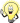 Det finns hur många funktioner som helst som föräldrar kan engagera sig inomLedare inom laget utöver tränare och assisterande tränare, fystränare, ekonomimaterialare, CUP ansvarig KioskgruppAdministrationLaget.se – se guide på https://www.laget.se/CIF/Document Fogis – se guide på https://www.laget.se/CIF/DocumentiBIS – se guide på https://www.laget.se/CIF/DocumentBokning av träningstiderBokning av matchtiderFöre/efter träning: Innan träning ansvara för att det kommer tränare till träningen Se till att omklädningsrum är upplåstaKontrollera närvaro (alternativt delegera detta till huvudtränare). Enklast är att knyta ett mobilnummer till SMS tjänst på LOK. Före hemmamatch Bjuda in motståndarlaget till match (datum, matchtid etc)Boka domare och se till att dom är på plats i god tid före matchUtse Matchvärd (vanligtvis Lagledare eller annan ledare)Hälsa på motståndarlaget välkomna till matchen Hälsa på domare tillsammans med motståndarlagets lagledareGe motståndarlaget matchprotokollet samt se till att detta kommer tillbaka ifyllt Efter hemmamatch Tacka motståndarlaget och domare för matchen (domare betalas numera via kansliet, det är domaren själv som ansvarar för att lämna in rapport)Rapportera matchens resultat i Fogis (fotboll)
Före bortamatch Informera egna laget om datum, matchtid, ev resa på Laget.seBoka buss om nödvändigt Fylla i matchprotokollet som hemmalaget skall tillhandahålla och lämna det till hemmalaget Efter bortamatch Tacka motståndarlaget och domare för matchen Alltid: Se till att omklädningsrummet är grovstädat efter matchens slut Delta i Clemensnäs IF ledarmöten Vara en god förebild för barnen och föräldrar 